Upcoming EventsCommunity Supper   August 10th, 2017    5:30 to 7pm   During the summer, we have somewhat lighter fare, but still delicious, and homemade.  After Dinner Music in the Gazebo at 7-8pm August 10th. Just bring a lawn chair or blanket, or both, and maybe bug spray—tho often there are no bugs!Bob Pope, whose musical talents range over a wide variety of songs.  He always gets a big hand at our Living Room Coffee House!  Check out  www.reverberations.com/folkriverrun4   Don’t forget your lawn chair.Mission:  Nashua Soup Kitchen, August 12th.  Call Kathy Chapman to let her know if you plan on coming since we can’t bring too many, but need enough!  Meet in the parking lot of the church at 3pm for carpooling.  This is a mission open to all.  Invite a friend or neighbor, and you may open an opportunity for another caring person.   Call 878-4993 or email Kathy at chapman.kathy@gmail.com.Rebecca A. Smith and Dennis J. Frerichs were married on July 15, 2017 in the Mason Congregation Church at 6 pm.  This is our own Deborah Prince Smith and Don Smith’s wonderful daughter!  We are all happy for her and for Dennis, and of course, Kasey, Rebecca’s daughter.Family Movie Night   August 18th at 6:30 pm  Movie:  “Inside Out”  This is a real family movie as the story appeals to all ages.  Please invite as many people as you like!  Summer worship under the trees is on August 20th 10:00 am. It is a combined service with Brookline congregation.  Come listen and sing!  Be revived in worship and in spirit. Old fashioned revival fun outside singing and worshiping.  Please stay for the potluck luncheon for all attendees.Church Yard Sale and our Mason “Old Home Days”   On your next rainy day, clean that closet or corner of the garage, and save items for the Church Yard Sale September 9th.  Please no baby furniture, no books (save them for Mason Library sale) or tech items like phones, computers, etc.   Call Bettie Goen 878-2374 or Pauline Bergeron 878-2304 for information or pickup help.Reaching out   The Deacons and Reverend Veronica have reached out to a Muslim community in Fitchburg to invite them to visit us in Mason.   The purpose is to find common ground with those who are different from us.  Several of the families, men and women and children came to worship service in April, and a grand group of 5 women, 2 teenagers, and 3 children came to our Conversations with Women.  It was an excellent time of sharing, learning about each other’s religion, and telling our ‘women stories.’  We will be looking for other ways to connect and share.  Lending Library Books and Music   Notice the fine bookshelf in Fellowship Hall that has books for lending—all nicely organized, and alphabetized by a church angel.  Steve Tamulonis has contributed some CDs for lending/listening.  Please sign them out, and return in a reasonable time.  Enjoy this mission/blessing.Prayer shawls still needed, free yarn available.   Spend some time by joining the knitters of Mason Church in prayerful knitting.  Let us know if you need yarn or pattern.  If you know someone who needs the warmth and prayers of a shawl please contact:  Susan Suokko at Usercat2@comcast.net or  941-920-0270    or  Michelle Scott   878-1680Attention knitters:  Go to http://twillnh.com/calendar-4/  and check out Sandy’s website, and the schedule for activities there.  It may be our next Conversations with Women outing!   Are you listening?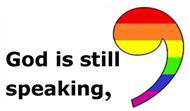 